Name of journal: World Journal of GastroenterologyESPS Manuscript NO: 24784Manuscript Type: REVIEWMultiplex qPCR for serodetection and serotyping of hepatitis viruses: A brief reviewIrshad M et al. Multiplex qPCR for hepatitis virusesMohammad Irshad, Priyanka Gupta, Dhananjay Singh Mankotia, Mohammad Ahmad AnsariMohammad Irshad, Priyanka Gupta, Dhananjay Singh Mankotia, Mohammad Ahmad Ansari, Clinical Biochemistry Division, Department of Laboratory Medicine, All India Institute of Medical Sciences, New Delhi 110029,  IndiaAuthor contributions:  Gupta P collected the information from published literature; Mankotia DS and Ansari MA categorized it under different sub-heads and prepared the manuscript; Irshad M edited the manuscript and corrected/modified the language.Conflict-of-interest statement:  There is no conflict of interest among the authors of this study.Open-Access: This article is an open-access article which was selected by an in-house editor and fully peer-reviewed by external reviewers. It is distributed in accordance with the Creative Commons Attribution Non Commercial (CC BY-NC 4.0) license, which permits others to distribute, remix, adapt, build upon this work non-commercially, and license their derivative works on different terms, provided the original work is properly cited and the use is non-commercial. See: http://creativecommons.org/licenses/by-nc/4.0/Correspondence to: Mohammad Irshad, Professor, Clinical Biochemistry Division, Department of Laboratory Medicine, All India Institute of Medical Sciences, Ansari Nagar, New Delhi 110029,  India. drirshad54@yahoo.comTelephone: +91-11-26594981Fax: +91-11-26588663Received: February 9, 2016Peer-review started: February 9, 2016First decision: March 7, 2016Revised: March 9, 2016Accepted: March 30, 2016 Article in press:Published online:AbstractPresent review describes the current status of multiplex quantitative real time PCR (qPCR) assays developed and used globally for detection and subtyping of hepatitis viruses in body fluids. Several studies reported the use of multiplex qPCR for detection of hepatitis viruses including HAV, HBV, HCV, HDV and HEV. Simultaneously, multiplex qPCR was also developed for genotyping of HBV, HCV, and HEV subtypes in last few years. Although, a single step multiplex qPCR assay for all six hepatitis viruses i.e., A to G viruses, is not yet reported, however, it appears quite likely in near future with increasing advancement in technologies. All studies demonstrate the use of conserved region on viral genome as the basis of amplification and hydrolysis probes as the preferred chemistries for better detection in the assays developed. Based on standard plot prepared using varying concentration of template and the observed threshold cycle (Ct) value, it is possible to find out linear dynamic range and calculate an exact copy number of virus in the specimen. Moreover, the advantage of multiplex qPCR assay over singleplex or other molecular techniques lies in fast results, low cost and single step investigation process in samples from patients with co-infection.Key words: Viral genome; Hepatitis Viruses; Quantitative Real-Time PCR; Genotyping Techniques; Co-infection; Serotyping© The Author(s) 2016. Published by Baishideng Publishing Group Inc. All rights reserved.Core tip: Present review describes the worldwide application and the significance of multiplex quantitative real time PCR (qPCR) for simultaneous detection of hepatitis viruses and their subtypes in serum. The published literature demonstrates that multiplex qPCR assay is a fast, easy, cost-effective and sensitive technique for early diagnosis of hepatitis co-infections. This technique in comparison to other diagnostic procedures is finding more use in the diagnostic laboratories.Irshad M, Gupta P, Mankotia DS, Ansari MA. Multiplex QPCR for serodetection and serotyping of hepatitis viruses: A Brief review. World J Gastroenterol 2016; In pressINTRODUCTIONViral hepatitis is a serious public health problem requiring its early diagnosis and timely treatment. There are a number of hepatitis viruses that have already been characterized for their molecular structure and named alphabetically as hepatitis viruses A, B, C, D, E, and G (HAV, HBV, HCV, HDV, HEV, HGV), respectively. These are hepatotropic and non-cytopathic in nature and cause liver damage by immune mediated cell lysis[1]. Besides, there is an additional group of viruses causing hepatitis but not yet characterized. These have been put under the category of non A-G hepatitis viruses. HAV infects mainly pediatric age group, occurs both sporadically as well as in epidemics and accounts for an estimated 1.4 million cases annually[2]. Two billion people are supposed to be infected with HBV globally and approximately 350 million of them, suffer from chronic hepatitis B infection[3]. About 25% of adults infected with HBV during childhood are reported to die from hepatocellular carcinoma (HCC) or liver cirrhosis[4]. Also, 3-4 million people are infected with HCV each year, and a high proportion of them develop chronic HCV infection. A large population infected with HCV dies from serious liver diseases annually[5]. Similarly, reports are available on HEV infection also. In addition to individual viral infection, there are cases of co-infections reported from various parts of the world. Hepatitis A and E infections usually run benign course of disease and resolve in due course of time without developing chronic diseases. On the contrary, hepatitis B and C infections cause severe liver diseases developing chronicity in significant number of patients. Another interesting finding is that hepatitis A and E infections in patients with pre-existing HBV or HCV infections, develop serious diseases with significant rise in morbidity and mortality[6].	The diagnosis of hepatitis viral infections is usually done with serological markers in blood. However, there are situations where serology loses its credibility. For example, serological markers can not differentiate between past and present infections. Also, serological tests do not address the problem of antigenic variations in viruses, infections with different genotypes, presence of silent carriers and absence of antibody in early phase of infection[7]. Moreover, the presence of maternal antibodies makes it impossible to detect infections in newborns[8]. In order to have an alternate system, the nucleic acid tests (NAT) based methods were developed for detecting viral genome in serum for the diagnosis of viral hepatitis. The NAT based methods have the benefit of direct examination of the infectious agent’s genome in serum[9,10]. 	The conventional PCR is one such NAT based method which has been a practice in some laboratories for diagnosis of viral hepatitis in last few years[11]. However, the conventional PCR still remains a lengthy procedure with several technical and operational problems and so, finds a selective use. Also each marker has to be investigated separately by PCR and it takes very long time before reaching final diagnosis. With all these limitations of conventional PCR, the use of real time PCR was supposed to be a better option for an earliest diagnosis of viral hepatitis both in sporadic and epidemic cases. Real time PCR is one of the latest techniques frequently used for diagnosis of various infectious diseases including viral hepatitis. It is based on the detection of causative pathogen-related nucleic acid in body fluids in a very short time period. It is also used to determine different molecular forms and variant molecular species of pathogens including bacteria, viruses and several parasites etc.[12,13]. This is a specific and sensitive technique and uses specific probes and primers to detect target sequences on genome. Moreover, this technique is performed on an automated machine without need of post PCR procedures, thus minimizing cross contamination between samples, simultaneously accelerating the analysis[14].	The development of molecular technologies in last few years has passed a strong message to medical researchers to explore ways for further improvement of diagnostic procedures. Those working in the area of medical virology have switched from traditional approaches of virus detection in clinical samples to multiplexing for simultaneous detection of multiple pathogens in a single assay[15]. In recent past, several PCR based assays coupled with oligonucleotide microarray technology have been designed to allow simultaneous detection and genotyping of several viruses including blood borne pathogens[16], respiratory viruses[17] and adenoviruses[18]. These assays show a significant increase in the sensitivity of detection reaching to 10-100 copies of target RNA/DNA in a sample[19]. Simultaneously, easy performance, fast reaction, low cost and monitoring of results on screen, has made these assays an attraction for all diagnostic laboratories, furnished with minimal essential facilities. After survey of literature on use of PCR based multiplex assays for detection and genotyping of hepatitis viruses, we could notice several attempts made for the development of multiplex real time PCR assays in the area of viral hepatitis in last few years. To compile up all such informations for their use to readers working in this area, present review gives an update on the development, use and significance of multiplex qPCR in the field of viral hepatitis.EXPERIMENTAL APPROACH FOR MULTIPLEX qPCRSearch for conserved regionsIn order to develop a multiplex qPCR assay for multiple pathogens, the first and foremost step is to explore and locate the target region on each pathogen’s genome for amplification purpose. Since variation in genome is a dynamic process, it is necessary that multiplex assay uses the most conserved region representing all the strains/variants for detection of the pathogen in body fluid. In case of hepatitis viral infections, the available studies report a distinct conserved region used as a target for amplification of each individual viral genome[4,20,21]. Table-1 shows the list of target regions used in various studies on multiplex qPCR assays developed for hepatitis viruses. The 5’ UTR region is reported to be a main target template in case of HAV, HCV and HGV[20,22]. It is based on the availability of most conserved sequence in 5’ UTR for amplification purpose. Similarly, S-gene or X-gene were used for HBV, ribozyme-1 gene for HDV and ORF2 or ORF-3 region for HEV. Different studies have reported different sequences as template in these selected conserved regions, though at the same time, there is very little information provided about the exact location of sequences used.Designing of primers and probesAfter a decision of conserved region and location of sequence to be used as template, the next important step is to design the primers and probes for their use in the development of qPCR[23]. The selection of primer is based on its specificity with target template. At the same time, its length, melting temperature, GC content, 3’ end stability, sequence complexity and location in the target sequence determine the length and melting temperature of amplicon produced and also the amplification efficiency of assay[23,24].  This is worth to note here that the choice of chemistry and probe design are at the liberty of user’s interest with numerous options available to them[24]. During selection of chemistry and probe, one needs to see whether to quantify DNA, profile mRNA or perform allelic discrimination assays[25].	Real-time PCR and melting curve analysis (MCA) are good techniques for quantifying nucleic acids, detection of mutation and conduct genotyping analysis. These methods often use TaqMan probes[26], Molecular beacons[27], Sunrise primers[28], Scorpion primers[29] and Light-up probes[30]. An alternative to probe-based methods is the use of DNA intercalating dyes that bind to double-stranded DNA. These include ethidium brominde[31] and SYBR Green I[32,33]. However, certain drawbacks limit the use of SYBR Green I for resolving multiplex PCR based on MCA[34]. Other alternative dyes such as BEBO[35], YO-PRO-1[36], LC Green[37] and SYTO-9[38,39] have also been tried for use in real time PCR. Table-2 gives a brief review of various chemistries/dyes offering several options for their use in qPCR assay developed for different puposes. The studies on qPCR for detection and genotyping of hepatitis viruses have reported different sets of dyes based on choice and their availibilty[40]. However, most of the studies conducted have reported a frequent use of hydrolysis probes despite many options available. These informations are available in the data[41-71]  compiled in Table-3.	The probe-based assays (e.g., TaqMan assays)[72] began to gain attention in mid-1990s with the development of quenched, fluorescent probes[73,74] and the commercialization of real-time thermal cyclers[26,75]. TaqMan (also known as Fluorogenic 5’ nuclease assay) probes contain two dyes, a reporter dye (e.g., 6-FAM) at the 5’ end and acceptor dye at 3’ end, usually tetramethyl rhodamine (TAMRA). Recently, TAMRA fluorescent acceptor quencher dye is substituted with non-fluorescent quencher, e.g. Black Hole Quencher[76]. The proximity of the quencher to the reporter in an intact probe quenches the fluorescence signal of the reporter dye through fluorescence resonance energy transfer (FRET). During amplification, the 5’ to 3’ nucleolytic activity of Taq polymerase cleaves the probe between the reporter and the quencher only if the probe hybridizes to the target. The probe fragments get displaced from the target, separating the reporter dye from the quencher dye resulting in increased emission of fluorescence. Floating TaqMan probes are quenched due to random coiling in solution, where fluorophore- and quencher-labeled ends come together[77]. In contrast, Molecular Beacon probes are oligonucteotides designed in a way to induce hairpin formation and produce the quenched state[78]. TaqMan and Molecular Beacon probes prove less effective in discriminating closely related targets, as in single nucleotide polymorphisms (SNPs), drug-resistant mutants and somatic cancer mutations[79,80]. However, molecular beacons are useful in situations where it is not possible to isolate probe-target hybrids from an excess of the hybridization probes, for example in sealed tubes or within living cells[81]. An effective probe requires a careful balancing act based on melting temperature (Tm) and so, repeated design and testing are needed to develop an effective probe[82]. It appears as if use of TaqMan probes in qPCR assay for hepatitis viruses provides a good balancing act.Designing tools	Today, several designing tools are available to guide the design of qPCR assays and analyze resulting quantitative data. Many of them are available online and at the same time, some are provided with qPCR instruments from different manufacturers[83]. Some important tools include Primer3, Primer-BLAST, PerlPrimer, FastPCR software, IDTSciTools and UniPrime[84-89]. Also, some of them have programming to analyze the secondary structure of primers. MP primer is used for primer designing for multiplex PCR assays[90]. The Minimum Information for Publication of qPCR Experiments (MIQE) guidelines also provide clear instructions on the steps that are important for qPCR assay design[91]. Several research companies offer help for designing primers and probes with the help of their designing tools. The studies reported in this article demonstrate a liberal use of tools without any specific need or choice affecting the results.Instruments used in multiplex qPCR assayToday, a number of advanced technology based equipments used for multiplex qPCR assays simultaneous with analysis of amplified products are available globally. Table-3 enlists the instruments used with their brands in various studies conducted on qPCR for viral hepatitis. With increasing advances in technology, more number of filters used and significant increase in resolution of amplification curve during PCR assay, now it is possible to detect/discriminate more number of pathogens or allelic/mutational changes[92,93] in a single step multiplex assay. The choice of instrument is more a function of availability without much difference in their analytical qualities. Multiplex qPCR assays developed for hepatitis viruses may use any one brand depending on a match between the number of component pathogens to be detected and the filters available for detection. Other features of equipment do not seem to affect the results.Optimization of protocolMultiplex assay needs a carefully developed singleplex assay for each individual pathogen used as a component in multiplex assay. The designing of primer and probes is dictated purely by the nature of target template and clear guidelines for amplification. This exercise is followed to prepare a record of common amplification conditions noted in singleplex assays, for their application as such in multiplex assays. The multiplex protocol is reframed in a way to have minimum possible deviations from the working protocol of singleplex assay. During multiplex assay, the possibility of cross interaction/interference among different molecules is quite likely and poses the fear of unsuccessful amplification. This may or may not be the case, however, it has to be worked out cautiously in each multiplex assay.	There are reports available on singleplex as well as multiplex assays developed for detection of some hepatitis viruses and their genotypes[16] (Table-3). Such a study was conducted at our research center also where multiplex assay was developed for simultaneous detection of hepatitis virus A, B, C and E[15]. These viruses are frequently prevalent in India posing a serious problem causing incidences of both sporadic and epidemic hepatitis from time to time[94,95]. The use of singleplex followed by development of multiplex assay in all these cases, does not show much changes in the experimental protocol. This implies that amplification protocol of individual viruses are not influenced during multiplex assays. We noted a clear amplification curve on the screen during multiplex assay for each virus exactly on the pattern noted during singleplex assay[15].	Table-3 shows a global status of multiplex assays used for analyzing hepatitis viruses with or without other pathogens[41-71]. In all these assays, there is indication of viral amplification by the simultaneous presence of other pathogenic genomes. An overall survey of the experimental designs reported in multiplex assays indicated that standard conditions of reverse transcription, denaturation, annealing and extension temperature were followed without a highlight of much deviation from singleplex protocol.MIQE guidelinesThe guidelines published by Bustin et al[91] in 2009 clearly define the terms used and steps taken in designing of the experiment during development of qPCR assay. Many published reports in the area of viral hepatitis on multiplex qPCR in years later than 2009 were found to follow these guidelines and give interpretation of results referring to terminology and definitions outlined there. The guidelines state that multiplexing expands power of qPCR analysis but needs documentation for accurate quantification of multiple targets without an impairment in a single tube assay.ASSESSMENT OF SENSITIVITY AND SPECIFICITYGeneration of standard curveIn order to generate a standard curve for each hepatitis virus, the standard control that include the conserved region, targeted for amplification/ detection, is synthesized artificially and cloned into a suitable vector (e.g., pUC 57)[15] using cloning kits. These standards are used as template for standardization of amplifications. The copy number of standard plasmid are calculated using their concentration and the size of linearized plasmids. Each standard template is added to PCR mix (Tris-HCL, KCl, MgCl2, 4 dNTPs, primers and Taq DNA polymerase in a suitable concentration ratio) and PCR is performed under the standardized conditions. For generation of standard curve, a 10-fold serial dilution of each standard plasmid (101 – 108 copies/μL) is prepared and run in triplicate. At the end, data are analyzed by automatic system generating standard curve[21]. The standard curves are used to quantify the amplification product and assess the linear dynamic range using 10-fold dilution series of standard plasmid of each individual virus. One specimen standard plot is shown in figure 1 that was prepared during development of quadruplex qPCR for hepatitis virus A, B, C and E. Such plots are used to calculate copy number of individual template using correlation coefficient and Y-intercept value based on regression analysis. Standard curve showing amplification plots of 10-fold serial dilution of HAV template using standard cloned plasmids. Such standard curves are generated from the amplification plots run in triplicate and showing linear dynamic range. The correlation coefficient and the slope of each standard plot have been shown in figure.Assessment of sensitivityUsing the standard curve prepared above, now it is possible to assess the sensitivity and find out the linear dynamic range of individual virus. Moreover, observed Ct values may be used to calculate the exact copy number of virus in unknown specimen used[96,97]. Based on the data collected from various studies including our study[15], it has been noticed that the linear dynamic range of each individual hepatitis virus usually falls in the range 101 – 108 copies/μL.Assessment of specificityThe specificity of qPCR assay is assessed by its use in sera from healthy controls and patients with unrelated diseases negative for hepatitis markers by serology and all other NAT based techniques. The negative results by qPCR in all these sera and clear positive signal in serologically positive hepatitis sera demonstrate high level of specificity. All studies on qPCR till date demonstrate the assay to be specific[15,22]. In case of reports available on viral hepatitis, qPCR assays demonstrated high specificity with very little chance of false positive results[19,71].MULTIPLEX qPCR IN RELATION WITH OTHER ASSAYSThe multiplex qPCR assays were developed and used both for comparison as well as in combination of few other molecular technologies to improve the sensitivity for detection of viral genome[16,98]. Various other assay systems were also developed for simultaneous detection of HBV, HCV and HIV in addition to multiplex qPCR. The status of multiplex qPCR assay was assessed in comparison to all such molecular techniques used for detection and genotyping of viruses including hepatitis viruses. The other assay systems included flowcytometric microsphere based hybridization assay[99], transcription-mediated amplification (TMA)[100] and nucleic acid sequence based amplification (NASBA)[101]. Comparatively, TMA was reported to be an equally sensitive technique. However, comparison of qPCR with NASBA and TMA, used separately for detection of hepatitis viruses, could demonstrate the level of sensitivity of TMA to be closely associated with qPCR[100]. Of course, qPCR assay was reported to be comparatively fast, economic and easy to perform in comparison to all other assays.FUTURE AND LIMITATIONS OF MULTIPLEX qPCRMultiplex qPCR assays are proving very good analytical and diagnostic procedures in medicine. Recently, these assays have been successfully used for both basic research and clinical applications[42,102]. Although, there is still a practice to do separate assays for separate pathogens including hepatitis viral markers, however, the use of multiplex assay is seen much beneficial in respect of time and overall cost involved. Moreover multiplex assays, when used for quantification of HCV- RNA, were found to solve many problems with real time monitoring of amplification process. In fact, in multiplex qPCR assays, real time PCR makes quantification of DNA and RNA of different organism, more precisely and with better reproducibility as it depends on threshold cycle value determined during the exponential phase of PCR rather than on end points[103]. Also these assays report direct relationship between starting template copy number and the number of cycles required to get a positive signal. In this manner real time qPCR appears a good option for laboratory diagnosis of viral hepatitis, both for screening as well as final diagnosis of cases suspected with viral hepatitis infections.CONCLUSIONBased on the informations compiled in the present write-up, it may be concluded that there is an increasing trend/interest in diagnostic area towards the development and use of multiplex qPCR assay for the simultaneous detection of hepatitis viruses or their subtypes in sera samples. There are several studies conducted in last few years that clearly demonstrate the preferable use of qPCR over other techniques in the area of viral hepatitis. This technique has been used to detect hepatitis viruses in combination with various other viral and non-viral pathogens and reported to be a sensitive, fast and cost-effective technique when compared with other multi-step assay procedures. The use of multiplex qPCR in genotyping of hepatitis viral subtypes is also providing great help in serotype detection. Till date, multiplex qPCR has been successfully tried for simultaneous detection of hepatitis virus A, B, C, D and E and genotyping of their strains. It appears as a good tool for screening of blood donor samples in blood banks for hepatitis viruses. Moreover, a single step multiplex qPCR assays saves a lot of time for an early diagnosis and timely treatment of the patients with viral hepatitis. A regular input from literature shows that several studies are in progress with more important informations to be available till the next such an update is ready in this field.ACKNOWLEDGEMENTSWe appreciate the infrastructure provided by All India Institute of Medical Sciences, New Delhi, India, for conduct of this study.REFERENCES1 Oh IS, Park SH. Immune-mediated Liver Injury in Hepatitis B Virus Infection. Immune Netw 2015; 15: 191-198 [PMID: 26330805 DOI: 10.4110/in.2015.15.4.191]2 Hadler S. Global impact of hepatitis A virus infection; changing patterns. In: Lemon S, Margolis H, Editors. Viral hepatitis and liver disease. Baltimore: Williams and Wilkins, 1991: 4–203 Custer B, Sullivan SD, Hazlet TK, Iloeje U, Veenstra DL, Kowdley KV. Global epidemiology of hepatitis B virus. J Clin Gastroenterol 2004; 38: S158-S168 [PMID: 15602165]4 Park Y, Kim BS, Choi KH, Shin DH, Lee MJ, Cho Y, Kim HS. A novel multiplex real-time PCR assay for the concurrent detection of hepatitis A, B and C viruses in patients with acute hepatitis. PLoS One 2012; 7: e49106 [PMID: 23145085 DOI: 10.1371/journal.pone.0049106]5 Lozano R, Naghavi M, Foreman K, Lim S, Shibuya K, Aboyans V, Abraham J, Adair T, Aggarwal R, Ahn SY, Alvarado M, Anderson HR, Anderson LM, Andrews KG, Atkinson C, Baddour LM, Barker-Collo S, Bartels DH, Bell ML, Benjamin EJ, Bennett D, Bhalla K, Bikbov B, Bin Abdulhak A, Birbeck G, Blyth F, Bolliger I, Boufous S, Bucello C, Burch M, Burney P, Carapetis J, Chen H, Chou D, Chugh SS, Coffeng LE, Colan SD, Colquhoun S, Colson KE, Condon J, Connor MD, Cooper LT, Corriere M, Cortinovis M, de Vaccaro KC, Couser W, Cowie BC, Criqui MH, Cross M, Dabhadkar KC, Dahodwala N, De Leo D, Degenhardt L, Delossantos A, Denenberg J, Des Jarlais DC, Dharmaratne SD, Dorsey ER, Driscoll T, Duber H, Ebel B, Erwin PJ, Espindola P, Ezzati M, Feigin V, Flaxman AD, Forouzanfar MH, Fowkes FG, Franklin R, Fransen M, Freeman MK, Gabriel SE, Gakidou E, Gaspari F, Gillum RF, Gonzalez-Medina D, Halasa YA, Haring D, Harrison JE, Havmoeller R, Hay RJ, Hoen B, Hotez PJ, Hoy D, Jacobsen KH, James SL, Jasrasaria R, Jayaraman S, Johns N, Karthikeyan G, Kassebaum N, Keren A, Khoo JP, Knowlton LM, Kobusingye O, Koranteng A, Krishnamurthi R, Lipnick M, Lipshultz SE, Ohno SL, Mabweijano J, MacIntyre MF, Mallinger L, March L, Marks GB, Marks R, Matsumori A, Matzopoulos R, Mayosi BM, McAnulty JH, McDermott MM, McGrath J, Mensah GA, Merriman TR, Michaud C, Miller M, Miller TR, Mock C, Mocumbi AO, Mokdad AA, Moran A, Mulholland K, Nair MN, Naldi L, Narayan KM, Nasseri K, Norman P, O'Donnell M, Omer SB, Ortblad K, Osborne R, Ozgediz D, Pahari B, Pandian JD, Rivero AP, Padilla RP, Perez-Ruiz F, Perico N, Phillips D, Pierce K, Pope CA, Porrini E, Pourmalek F, Raju M, Ranganathan D, Rehm JT, Rein DB, Remuzzi G, Rivara FP, Roberts T, De León FR, Rosenfeld LC, Rushton L, Sacco RL, Salomon JA, Sampson U, Sanman E, Schwebel DC, Segui-Gomez M, Shepard DS, Singh D, Singleton J, Sliwa K, Smith E, Steer A, Taylor JA, Thomas B, Tleyjeh IM, Towbin JA, Truelsen T, Undurraga EA, Venketasubramanian N, Vijayakumar L, Vos T, Wagner GR, Wang M, Wang W, Watt K, Weinstock MA, Weintraub R, Wilkinson JD, Woolf AD, Wulf S, Yeh PH, Yip P, Zabetian A, Zheng ZJ, Lopez AD, Murray CJ, AlMazroa MA, Memish ZA. Global and regional mortality from 235 causes of death for 20 age groups in 1990 and 2010: a systematic analysis for the Global Burden of Disease Study 2010. Lancet 2012; 380: 2095-2128 [PMID: 23245604 DOI: 10.1016/S0140-6736(12)61728-0]6 Tandon BN, Gupta H, Irshad M, Joshi YK, Chawla TC. Associated infection with non-A, non-B virus as possible cause of liver failure in Indian HBV carriers. Lancet 1984; 2: 750-751 [PMID: 6148498]7 Allain JP. Genomic screening for blood-borne viruses in transfusion settings. Clin Lab Haematol 2000; 22: 1-10 [PMID: 10762297 DOI: 10.1046/j.1365-2257.2000.00265.x]8 Paryan M, Forouzandeh MM, Kia V, Mohammadi-Yeganeh S, Abbasali RA, Mirab SS. Design and development of an in-house multiplex RT-PCR assay for simultaneous detection of HIV-1 and HCV in plasma samples. Iran J Microbiol 2012; 4: 8-14 [PMID: 22783455 DOI: 10.1007/s12088-012-0271-1]9 Mine H, Emura H, Miyamoto M, Tomono T, Minegishi K, Murokawa H, Yamanaka R, Yoshikawa A, Nishioka K. High throughput screening of 16 million serologically negative blood donors for hepatitis B virus, hepatitis C virus and human immunodeficiency virus type-1 by nucleic acid amplification testing with specific and sensitive multiplex reagent in Japan. J Virol Methods 2003; 112: 145-151 [PMID: 12951223 DOI: 10.1016/S0166-0934(03)00215-5]10 Candotti D, Richetin A, Cant B, Temple J, Sims C, Reeves I, Barbara JA, Allain JP. Evaluation of a transcription-mediated amplification-based HCV and HIV-1 RNA duplex assay for screening individual blood donations: a comparison with a minipool testing system. Transfusion 2003; 43: 215-225 [PMID: 12559017 DOI: 10.1046/j.1537-2995.2003.00308.x]11 Heiat M, Ranjbar R, Alavian SM. Classical and modern approaches used for viral hepatitis diagnosis. Hepat Mon 2014; 14: e17632 [PMID: 24829586 DOI: 10.5812/hepatmon.17632]12 Fukumoto H, Sato Y, Hasegawa H, Saeki H, Katano H. Development of a new real-time PCR system for simultaneous detection of bacteria and fungi in pathological samples. Int J Clin Exp Pathol 2015; 8: 15479-15488 [PMID: 26823918]13 Wong AA, Pabbaraju K, Wong S, Tellier R. Development of a multiplex real-time PCR for the simultaneous detection of herpes simplex and varicella zoster viruses in cerebrospinal fluid and lesion swab specimens. J Virol Methods 2016; 229: 16-23 [PMID: 26711555 DOI: 10.1016/j.jviromet.2015.12.009]14 Kubista M, Andrade JM, Bengtsson M, Forootan A, Jonák J, Lind K, Sindelka R, Sjöback R, Sjögreen B, Strömbom L, Ståhlberg A, Zoric N. The real-time polymerase chain reaction. Mol Aspects Med 2006; 27: 95-125 [PMID: 16460794 DOI: 10.1016/j.mam.2005.12.007]15 Irshad M, Ansari MA, Irshad K, Lingaiah R. Novel single-step multiplex real-time polymerase chain reaction assay for simultaneous quantification of hepatitis virus A, B, C, and E in serum. J Gastroenterol Hepatol 2013; 28: 1869-1876 [PMID: 23800094 DOI: 10.1111/jgh.12302]16 Khodakov DA, Zakharova NV, Gryadunov DA, Filatov FP, Zasedatelev AS, Mikhailovich VM. An oligonucleotide microarray for multiplex real-time PCR identification of HIV-1, HBV, and HCV. Biotechniques 2008; 44: 241-26, 248 [PMID: 18330353 DOI: 10.2144/000112628]17 Kodani M, Yang G, Conklin LM, Travis TC, Whitney CG, Anderson LJ, Schrag SJ, Taylor TH, Beall BW, Breiman RF, Feikin DR, Njenga MK, Mayer LW, Oberste MS, Tondella ML, Winchell JM, Lindstrom SL, Erdman DD, Fields BS. Application of TaqMan low-density arrays for simultaneous detection of multiple respiratory pathogens. J Clin Microbiol 2011; 49: 2175-2182 [PMID: 21471348 DOI: 10.1128/JCM.02270-10]18 Lin B, Vora GJ, Thach D, Walter E, Metzgar D, Tibbetts C, Stenger DA. Use of oligonucleotide microarrays for rapid detection and serotyping of acute respiratory disease-associated adenoviruses. J Clin Microbiol 2004; 42: 3232–3239 [PMID: 15243087 DOI: 10.1128/JCM.42.7.3232–3239.2004]19 Pripuzova N, Wang R, Tsai S, Li B, Hung GC, Ptak RG, Lo SC. Development of real-time PCR array for simultaneous detection of eight human blood-borne viral pathogens. PLoS One 2012; 7: e43246 [PMID: 22912836 DOI: 10.1371/journal.pone.0043246]20 Ito K, Shimizu N, Watanabe K, Saito T, Yoshioka Y, Sakane E, Tsunemine H, Akasaka H, Kodaka T, Takahashi T. Analysis of viral infection by multiplex polymerase chain reaction assays in patients with liver dysfunction. Intern Med 2013; 52: 201-211 [PMID: 23318849 DOI: 10.2169/internalmedicine.52.8206]21 Zhou L, Gong R, Lu X, Zhang Y, Tang J. Development of a Multiplex Real-Time PCR Assay for the Detection of Treponema pallidum, HCV, HIV-1, and HBV. Jpn J Infect Dis 2015; 68: 481-487 [PMID: 25866106 DOI: 10.7883/yoken.JJID.2014.416]22 Qiu F, Cao J, Su Q, Yi Y, Bi S. Multiplex hydrolysis probe real-time PCR for simultaneous detection of hepatitis A virus and hepatitis E virus. Int J Mol Sci 2014; 15: 9780-9788 [PMID: 24886818 DOI: 10.3390/ijms15069780]23 Wang X, Seed B. High-throughput primer and probe design. In: Dorak MT, editor. Real-time PCR. Taylor and Francis Group, 2006: 93–10624 Bustin SA, Nolan T. Primers and probes. In: Bustin SA, editor. A–Z of quantitative PCR. La Jolla, CA: International University Line, 2004: 279–32625 Navarro E, Serrano-Heras G, Castano MJ, Solera J. Real time PCR detection chemistry. Clin Chem Acta 2015; 439: 231-250 [PMID: 25451956 DOI: 10.1016/j.cca.2014.10.017]26 Heid CA, Stevens J, Livak KJ, Williams PM. Real time quantitative PCR. Genome Res 1996; 6: 986-994 [PMID: 8908518 DOI: 10.1101/gr.6.10.986]27 Kostrikis LG, Tyagi S, Mhlanga MM, Ho DD, Kramer FR. Spectral genotyping of human alleles. Science 1998; 279: 1228-1229 [PMID: 9508692 DOI: 10.1126/science.279.5354.1228]28 Nazarenko IA, Bhatnagar SK, Hohman RJ. A closed tube format for amplification and detection of DNA based on energy transfer. Nucleic Acids Res 1997; 25: 2516-2521 [PMID: 9171107 DOI: 10.1093/nar/25.12.25161107]29 Whitcombe D, Theaker J, Guy SP, Brown T, Little S. Detection of PCR products using self-probing amplicons and fluorescence. Nat Biotechnol 1999; 17: 804-807 [PMID: 10429248 DOI: 10.1038/11751]30 Isacsson J, Cao H, Ohlsson L, Nordgren S, Svanvik N, Westman G, Kubista M, Sjöback R, Sehlstedt U. Rapid and specific detection of PCR products using light-up probes. Mol Cell Probes 2000; 14: 321-328 [PMID: 11040096 DOI: 10.1006/mcpr.2000.0321]31 Higuchi R, Dollinger G, Walsh PS, Griffith R. Simultaneous amplification and detection of specific DNA sequences. Biotechnology (N Y) 1992; 10: 413-417 [PMID: 1368485]32 Wittwer CT, Herrmann MG, Moss AA, Rasmussen RP. Continuous fluorescence monitoring of rapid cycle DNA amplification. Biotechniques 1997; 22: 130-11, 130-11, [PMID: 8994660]33 Ririe KM, Rasmussen RP, Wittwer CT. Product differentiation by analysis of DNA melting curves during the polymerase chain reaction. Anal Biochem 1997; 245: 154-160 [PMID: 9056205 DOI: 10.1006/abio.1996.9916]34 Giglio S, Monis PT, Saint CP. Demonstration of preferential binding of SYBR Green I to specific DNA fragments in real-time multiplex PCR. Nucleic Acids Res 2003; 31: e136 [PMID: 14602929 DOI: 10.1093/nar/gng135]35 Bengtsson M, Karlsson HJ, Westman G, Kubista M. A new minor groove binding asymmetric cyanine reporter dye for real-time PCR. Nucleic Acids Res 2003; 31: e45 [PMID: 12682380 DOI: 10.1093/nar/gng045]36 Ishiguro T, Saitoh J, Yawata H, Yamagishi H, Iwasaki S, Mitoma Y. Homogeneous quantitative assay of hepatitis C virus RNA by polymerase chain reaction in the presence of a fluorescent intercalater. Anal Biochem 1995; 229: 207-213 [PMID: 7485974 DOI: 10.1006/abio.1995.1404]37 Wittwer CT, Reed GH, Gundry CN, Vandersteen JG, Pryor RJ. High-resolution genotyping by amplicon melting analysis using LCGreen. Clin Chem 2003; 49: 853-860 [PMID: 12765979 DOI: 10.1373/49.6.853]38 Monis PT, Giglio S, Saint CP. Comparison of SYTO9 and SYBR Green I for real-time polymerase chain reaction and investigation of the effect of dye concentration on amplification and DNA melting curve analysis. Anal Biochem 2005; 340: 24-34 [PMID: 15802126 DOI: 10.1016/j.ab.2005.01.046]39 Giglio S, Monis PT, Saint CP. Legionella confirmation using real-time PCR and SYTO9 is an alternative to current methodology. Appl Environ Microbiol 2005; 71: 8944-8948 [PMID: 16332896 DOI: 10.1128/AEM.71.12.8944-8948.2005]40 Gudnason H, Dufva M, Bang DD, Wolff A. Comparison of multiple DNA dyes for real-time PCR: effects of dye concentration and sequence composition on DNA amplification and melting temperature. Nucleic Acids Res 2007; 35: e127 [PMID: 17897966 DOI: 10.1093/nar/gkm671]41 Gruhn CC, Wedemeyer H, Bremer B, Heckmann M, Steimer M, Carman WF. Clinical evaluation of a novel Fast-track diagnostics multiplex real-time PCR assay for detection and quantification of Hepatitis E virus. J Clin Virol 2015; 70: S124–S125 [DOI: 10.1016/j.jcv.2015.07.289]42 Kodani M, Mixson-Hayden T, Drobeniuc J, Kamili S. Rapid and sensitive approach to simultaneous detection of genomes of hepatitis A, B, C, D and E viruses. J Clin Virol 2014; 61: 260-264 [PMID: 25081939 DOI: 10.1016/j.jcv.2014.06.027]43 Taranta A, Rogalska-Taranta M, Gutierrez R, Manns MP, Bock M, Wursthorn K. Rapid hepatitis B and hepatitis Delta virus RNA quantification from small-sized liver tissue samples. J Clin Virol 2014; 61: 286-288 [PMID: 25151628 DOI: 10.1016/j.jcv.2014.07.016]44 Fuentes C, Guix S, Pérez-Rodriguez FJ, Fuster N, Carol M, Pintó RM, Bosch A. Standardized multiplex one-step qRT-PCR for hepatitis A virus, norovirus GI and GII quantification in bivalve mollusks and water. Food Microbiol 2014; 40: 55-63 [PMID: 24549198 DOI: 10.1016/j.fm.2013.12.003]45 Jia S, Wang F, Li F, Chang K, Yang S, Zhang K, Jiang W, Shang Y, Deng S, Chen M. Rapid detection of hepatitis B virus variants associated with lamivudine and adefovir resistance by multiplex ligation-dependent probe amplification combined with real-time PCR. J Clin Microbiol 2014; 52: 460-466 [PMID: 24478474 DOI: 10.1128/JCM.02554-13]46 Zhang X, Li A, Shuai J, Dai Y, Zhu Z, Wu S, He Y. Validation of an internally controlled multiplex real time RT-PCR for detection and typing of HEV genotype 3 and 4. J Virol Methods 2013; 193: 432-438 [PMID: 23850697 DOI: 10.1016/j.jviromet.2013.07.007]47 Becker CE, Kretzmann NA, Mattos AA, Veiga AB. Melting curve analysis for the screening of hepatitis B virus genotypes A, D and F in patients from a general hospital in southern Brazil. Arq Gastroenterol 2013; 50: 219-225 [PMID: 24322195 DOI: 10.1590/S0004-28032013000200039]48 Kang LH, Oh SH, Park JW, Won YJ, Ryu S, Paik SY. Simultaneous detection of waterborne viruses by multiplex real-time PCR. J Microbiol 2013; 51: 671-675 [PMID: 24037661 DOI: 10.1007/s12275-013-3199-1]49 Marova AA, Oksanich AS, Kaira AN, Meskina ER, Medvedeva EA, Ivanova OE, Lukashev AN, Kyuregian KK, Kalinkina MA, Egorova OV, Zverev VV, Faĭzuloev EV. [Experience of application of multiplex qPCR for differential diagnostics of intestinal viral infections]. Zh Mikrobiol Epidemiol Immunobiol 2012; 6: 39-45 [PMID: 23297630]50 Ynk Y, Rahmathulla S, Madhavi C, Ramachandra VV, Vishnupriya S, Habeeb MA, Khaja MN. Simultaneous detection of Hepatitis B virus and Hepatitis C virus in human plasma using Taq-man chemistry. J Med Allied Sci 2011; 1: 69-7351 Sun S, Meng S, Zhang R, Zhang K, Wang L, Li J. Development of a new duplex real-time polymerase chain reaction assay for hepatitis B viral DNA detection. Virol J 2011; 8: 227 [PMID: 21569595 DOI: 10.1186/1743-422X-8-227]52 Lee YM, Chen YJ, Lee CM, Kuo LH, Wong WW, Chen YM. Detection of hepatitis C virus subtypes 6a, 6n, 6w and mixed infections using a modified multiplex real-time polymerase chain reaction protocol. J Formos Med Assoc 2011; 110: 762-767 [PMID: 22248830 DOI: 10.1016/j.jfma.2011.11.006]53 Désiré N, Sanchis T, Ben Moussa F, Stitou H, Katlama C, Thibault V. [Development and validation of a specific method for relative HBV-genotype G (G-HBV) quantification in the context of co-infection with other genotypes]. Pathol Biol (Paris) 2011; 59: e13-e19 [PMID: 20822865 DOI: 10.1016/j.patbio.2010.07.005]54 De Crignis E, Re MC, Cimatti L, Zecchi L, Gibellini D. HIV-1 and HCV detection in dried blood spots by SYBR Green multiplex real-time RT-PCR. J Virol Methods 2010; 165: 51-56 [PMID: 20045028 DOI: 10.1016/j.jviromet.2009.12.017]55 Meng S, Li J. A novel duplex real-time reverse transcriptase-polymerase chain reaction assay for the detection of hepatitis C viral RNA with armored RNA as internal control. Virol J 2010; 7: 117 [PMID: 20529244 DOI: 10.1186/1743-422X-7-117]56 Morales-Rayas R, Wolffs PF, Griffiths MW. Simultaneous separation and detection of hepatitis A virus and norovirus in produce. Int J Food Microbiol 2010; 139: 48-55 [PMID: 20223543 DOI: 10.1016/j.ijfoodmicro.2010.02.011]57 Blaise-Boisseau S, Hennechart-Collette C, Guillier L, Perelle S. Duplex real-time qRT-PCR for the detection of hepatitis A virus in water and raspberries using the MS2 bacteriophage as a process control. J Virol Methods 2010; 166: 48-53 [PMID: 20188760 DOI: 10.1016/j.jviromet.2010.02.017]58 Leblanc D, Poitras E, Gagné MJ, Ward P, Houde A. Hepatitis E virus load in swine organs and tissues at slaughterhouse determined by real-time RT-PCR. Int J Food Microbiol 2010; 139: 206-209 [PMID: 20206394 DOI: 10.1016/j.ijfoodmicro.2010.02.016]59 Malmström S, Berglin-Enquist I, Lindh M. Novel method for genotyping hepatitis B virus on the basis of TaqMan real-time PCR. J Clin Microbiol 2010; 48: 1105-1111 [PMID: 20107090 DOI: 10.1128/JCM.01442-09]60 Tanic N, Stanojevic B, Tanic N, Schaefer S, Niesters HG, Bozic M, Dimitrijevic B. Concurrent quantitation of the A and D genotypes of hepatitis B virus. J Virol Methods 2009; 161: 265-270 [PMID: 19591875 DOI: 10.1016/j.jviromet.2009.06.022]61 Ward P, Poitras E, Leblanc D, Letellier A, Brassard J, Plante D, Houde A. Comparative analysis of different TaqMan real-time RT-PCR assays for the detection of swine Hepatitis E virus and integration of Feline calicivirus as internal control. J Appl Microbiol 2009; 106: 1360-1369 [PMID: 19187137 DOI: 10.1111/j.1365-2672.2008.04104.x]62 Clancy A, Crowley B, Niesters H, Herra C. The development of a qualitative real-time RT-PCR assay for the detection of hepatitis C virus. Eur J Clin Microbiol Infect Dis 2008; 27: 1177-1182 [PMID: 18551325 DOI: 10.1007/s10096-008-0556-9]63 Compston LI, Sarkobie F, Li C, Candotti D, Opare-Sem O, Allain JP. Multiplex real-time PCR for the detection and quantification of latent and persistent viral genomes in cellular or plasma blood fractions. J Virol Methods 2008; 151: 47-54 [PMID: 18479760 DOI: 10.1016/j.jviromet.2008.03.023]64 Sun Z, Zhou L, Zeng H, Chen Z, Zhu H. Multiplex locked nucleic acid probes for analysis of hepatitis B virus mutants using real-time PCR. Genomics 2007; 89: 151-159 [PMID: 16935466 DOI: 10.1016/j.ygeno.2006.07.011]65 Hsia CC, Chizhikov VE, Yang AX, Selvapandiyan A, Hewlett I, Duncan R, Puri RK, Nakhasi HL, Kaplan GG. Microarray multiplex assay for the simultaneous detection and discrimination of hepatitis B, hepatitis C, and human immunodeficiency type-1 viruses in human blood samples. Biochem Biophys Res Commun 2007; 356: 1017-1023 [PMID: 17407765 DOI: 10.1016/j.bbrc.2007.03.087]66 Oksanich AS, Faĭzuloev EB, Nikonova AA, Kashirin VI, Lotte VD, Ivanova OE, Zverev VV. [Real-time multiplex PCR for rapid detection of enteroviruses, adenoviruses and hepatitis A virus in clinical specimens]. Zh Mikrobiol Epidemiol Immunobiol 2007; 5: 65-70 [PMID: 18038551]67 Gibellini D, Gardini F, Vitone F, Schiavone P, Furlini G, Re MC. Simultaneous detection of HCV and HIV-1 by SYBR Green real time multiplex RT-PCR technique in plasma samples. Mol Cell Probes 2006; 20: 223-229 [PMID: 16537101 DOI: 10.1016/j.mcp.2005.12.005]68 Pugnale P, Latorre P, Rossi C, Crovatto K, Pazienza V, Gottardi AD, Negro F. Real-time multiplex PCR assay to quantify hepatitis C virus RNA in peripheral blood mononuclear cells. J Virol Methods 2006; 133: 195-204 [PMID: 16384611 DOI: 10.1016/j.jviromet.2005.11.007]69 Cook L, Sullivan K, Krantz EM, Bagabag A, Jerome KR. Multiplex real-time reverse transcription-PCR assay for determination of hepatitis C virus genotypes. J Clin Microbiol 2006; 44: 4149-4156 [PMID: 16988019 DOI: 10.1128/JCM.01230-06]70 Candotti D, Temple J, Owusu-Ofori S, Allain JP. Multiplex real-time quantitative RT-PCR assay for hepatitis B virus, hepatitis C virus, and human immunodeficiency virus type 1. J Virol Methods 2004; 118: 39-47 [PMID: 15158067 DOI: 10.1016/j.jviromet.2004.01.017]71 Meng Q, Wong C, Rangachari A, Tamatsukuri S, Sasaki M, Fiss E, Cheng L, Ramankutty T, Clarke D, Yawata H, Sakakura Y, Hirose T, Impraim C. Automated multiplex assay system for simultaneous detection of hepatitis B virus DNA, hepatitis C virus RNA, and human immunodeficiency virus type 1 RNA. J Clin Microbiol 2001; 39: 2937-2945 [PMID: 11474017 DOI: 10.1128/JCM.39.8.2937-2945.2001]72 Holland PM, Abramson RD, Watson R, Gelfand DH. Detection of specific polymerase chain reaction product by utilizing the 5'----3' exonuclease activity of Thermus aquaticus DNA polymerase. Proc Natl Acad Sci U S A 1991; 88: 7276-7280 [PMID: 1871133]73 Lee LG, Connell CR, Bloch W. Allelic discrimination by nick-translation PCR with fluorogenic probes. Nucleic Acids Res 1993; 21: 3761-3766 [PMID: 8367293 DOI: 10.1093/nar/21.16.3761]74 Livak KJ, Flood SJ, Marmaro J, Giusti W, Deetz K. Oligonucleotides with fluorescent dyes at opposite ends provide a quenched probe system useful for detecting PCR product and nucleic acid hybridization. PCR Methods Appl 1995; 4: 357-362 [PMID: 7580930]75 Gibson UE, Heid CA, Williams PM. A novel method for real time quantitative RT-PCR. Genome Res 1996; 6: 995-1001 [PMID: 8908519]76 Crisalli P, Kool ET. Multi-path quenchers: efficient quenching of common fluorophores. Bioconjug Chem 2011; 22: 2345-2354 [PMID: 22034828 DOI: 10.1021/bc200424r]77 Tyagi S, Kramer FR. Molecular beacons: probes that fluoresce upon hybridization. Nat Biotechnol 1996; 14: 303-308 [PMID: 9630890 DOI: 10.1038/nbt0396-303]78 Bonetta L. Prime time for real-time PCR. Nat Methods 2005; 2: 305-312 [DOI: 10.1038/nmeth0405-305]79 Cheng J, Zhang Y, Li Q. Real-time PCR genotyping using displacing probes. Nucleic Acids Res 2004; 32: e61 [PMID: 15087493 DOI: 10.1093/nar/gnh055]80 Zhang DY, Chen SX, Yin P. Optimizing the specificity of nucleic acid hybridization. Nat Chem 2012; 4: 208-214 [PMID: 22354435 DOI: 10.1038/nchem.1246]81 Tyagi S, Marras SAE, Vet JAM, Kramer FR. Molecular beacons: Hybridization probes for detection of nucleic acids in homogeneous solutions. In: Nonradioactive Analysis of Biomolecules, 2nd ed. Kessler C, editor. Springer-Verlag, Berlin, 2000: 606-61682 Murray JL, Hu P, Shafer DA. Seven novel probe systems for real-time PCR provide absolute single-base discrimination, higher signaling, and generic components. J Mol Diagn 2014; 16: 627-638 [PMID: 25307756 DOI: 10.1016/j.jmoldx.2014.06.008]83 Bustin S, Bergkvist A, Nolan T. In silico tools for qPCR assay design and data analysis. Methods Mol Biol 2011; 760: 283-306 [PMID: 21780004 DOI: 10.1007/978-1-61779-176-5_18]84 Rozen S, Skaletsky H. Primer3 on the WWW for general users and for biologist programmers. Methods Mol Biol 2000; 132: 365-386 [PMID: 10547847]85 Kalendar R, Lee D, Schulman AH. FastPCR software for PCR, in silico PCR, and oligonucleotide assembly and analysis. Methods Mol Biol 2014; 1116: 271-302 [PMID: 24395370 DOI: 10.1007/978-1-62703-764-8_18]86 Marshall OJ. PerlPrimer: cross-platform, graphical primer design for standard, bisulphite and real-time PCR. Bioinformatics 2004; 20: 2471-2472 [PMID: 15073005 DOI: 10.1093/bioinformatics/bth254]87 Owczarzy R, Tataurov AV, Wu Y, Manthey JA, McQuisten KA, Almabrazi HG, Pedersen KF, Lin Y, Garretson J, McEntaggart NO, Sailor CA, Dawson RB, Peek AS. IDT SciTools: a suite for analysis and design of nucleic acid oligomers. Nucleic Acids Res 2008; 36: W163-W169 [PMID: 18440976 DOI: 10.1093/nar/gkn198]88 Bekaert M, Teeling EC. UniPrime: a workflow-based platform for improved universal primer design. Nucleic Acids Res 2008; 36: e56 [PMID: 18424794 DOI: 10.1093/nar/gkn191]89 Ye J, Coulouris G, Zaretskaya I, Cutcutache I, Rozen S, Madden TL. Primer-BLAST: a tool to design target-specific primers for polymerase chain reaction. BMC Bioinformatics 2012; 13: 134 [PMID: 22708584 DOI: 10.1186/1471-2105-13-134]90 Shen Z, Qu W, Wang W, Lu Y, Wu Y, Li Z, Hang X, Wang X, Zhao D, Zhang C. MPprimer: a program for reliable multiplex PCR primer design. BMC Bioinformatics 2010; 11: 143 [PMID: 20298595 DOI: 10.1186/1471-2105-11-143]91 Bustin SA, Benes V, Garson JA, Hellemans J, Huggett J, Kubista M, Mueller R, Nolan T, Pfaffl MW, Shipley GL, Vandesompele J, Wittwer CT. The MIQE guidelines: minimum information for publication of quantitative real-time PCR experiments. Clin Chem 2009; 55: 611–622 [PMID: 19246619 DOI: 10.1373/clinchem.2008.112797]92 Balashov SV, Gardiner R, Park S, Perlin DS. Rapid, high-throughput, multiplex, real-time PCR for identification of mutations in the cyp51A gene of Aspergillus fumigatus that confer resistance to itraconazole. J Clin Microbiol 2005; 43: 214-222 [PMID: 15634974 DOI: 10.1128/JCM.43.1.214-222.2005]93 Tuffaha MSA. Phenotypic and genotypic diagnosis of malignancies: An immunohistochemical and molecular approach. Wiley-Blackwell, 200894 Acharya SK, Madan K, Dattagupta S, Panda SK. Viral hepatitis in India. Natl Med J India 2006; 19: 203-217 [PMID: 17100109]95 Irshad M, Acharya SK. Hepatitis D virus (HDV) infection in severe forms of liver diseases in north India. Eur J Gastroenterol Hepatol 1996; 8: 995-998 [PMID: 8930565]96 Schmittgen TD, Livak KJ. Analyzing real-time PCR data by the comparative C(T) method. Nat Protoc 2008; 3: 1101-1108 [PMID: 18546601 DOI: 10.1038/nprot.2008.73]97 Caraguel CG, Stryhn H, Gagné N, Dohoo IR, Hammell KL. Selection of a cutoff value for real-time polymerase chain reaction results to fit a diagnostic purpose: analytical and epidemiologic approaches. J Vet Diagn Invest 2011; 23: 2-15 [PMID: 21217022 DOI: 10.1177/104063871102300102]98 McCormick MK, Dockter J, Linnen JM, Kolk D, Wu Y, Giachetti C. Evaluation of a new molecular assay for detection of human immunodeficiency virus type 1 RNA, hepatitis C virus RNA, and hepatitis B virus DNA. J Clin Virol 2006; 36: 166-176 [PMID: 16427802 DOI: 10.1016/j.jcv.2005.12.003]99 Defoort JP, Martin M, Casano B, Prato S, Camilla C, Fert V. Simultaneous detection of multiplex-amplified human immunodeficiency virus type 1 RNA, hepatitis C virus RNA, and hepatitis B virus DNA using a flow cytometer microsphere-based hybridization assay. J Clin Microbiol 2000; 38: 1066-1071 [PMID: 10698998]100 Stramer SL, Krysztof DE, Brodsky JP, Fickett TA, Reynolds B, Dodd RY, Kleinman SH. Comparative analysis of triplex nucleic acid test assays in United States blood donors. Transfusion 2013; 53: 2525-2537 [PMID: 23550838 DOI: 10.1111/trf.12178]101 Deiman B, Jay C, Zintilini C, Vermeer S, van Strijp D, Venema F, van de Wiel P. Efficient amplification with NASBA of hepatitis B virus, herpes simplex virus and methicillin resistant Staphylococcus aureus DNA. J Virol Methods 2008; 151: 283-293 [PMID: 18514336 DOI: 10.1016/j.jviromet.2008.04.009]102 Parker J, Fowler N, Walmsley ML, Schmidt T, Scharrer J, Kowaleski J, Grimes T, Hoyos S, Chen J. Analytical Sensitivity Comparison between Singleplex Real-Time PCR and a Multiplex PCR Platform for Detecting Respiratory Viruses. PLoS One 2015; 10: e0143164 [PMID: 26569120 DOI: 10.1371/journal.pone.0143164]103 Pabinger S, Rödiger S, Kriegner A, Vierlinger K, Weinhäusel A. A survey of tools for the analysis of quantitative PCR (qPCR) data. Biomol Detect Quantif 2014; 1: 23–33 [DOI: 10.1016/j.bdq.2014.08.002]P-Reviewer: da Silva NMO, Pokorska-Spiewak M   S-Editor: Qi Y   L-Editor:   E-Editor: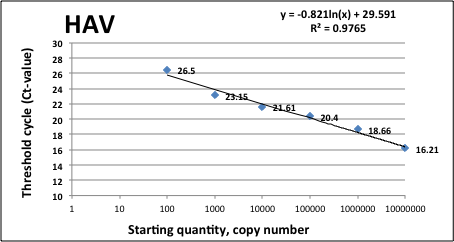 Figure 1 Standard curve showing amplification[15].Table 1 Conserved genomic regions used as template for amplification of hepatitis viruses in qPCR assaysTable 2 Chemistries / Dyes used in qPCR assaysAll above details were collected from report published in Clinica Chimica Acta 2015; 439: 231-250[25].Table 3 Global status of multiplex qPCR developed for hepatitis viral infections with and without other pathogensVirusConserved regionReferenceHAV5’ UTR[4, 15, 20, 22] HBVS-geneX-gene[4, 19, 20,21][15]HCV5’ UTR[4, 15, 19, 20, 21]HDVRibozyme-1[20]HEVORF2ORF3[15, 22][20]HGV5’ UTR[20]S. NO.ClassTypesStructureMechanism of actionAdvantagesApplications1DNA binding dyesEthidium Bromide, SYBR Green, SYBR Gold, YO-PRO-1, SYTO, BEBO, BOXTO, EvaGreenIntercalating dyesBind to the minor groove of dsDNA during amplificationInexpensiveEasily availablePathogen detection Gene expressionSNP detectionGenotyping2.Fluorophore labeled oligonucleotidePrimer probesPrimer probesPrimer probesPrimer probesPrimer probes2.Fluorophore labeled oligonucleotideHairpins: Scorpions, Ampliflour, LUXLoop based oligonucleotidesBind to target during denaturation with emission of fluorescenceInexpensive, Prevent formation of primer dimer, Less background signalsPathogen detectionGenotypingSNP allelic discriminationMutation detection2.Fluorophore labeled oligonucleotideCyclicons  :Cyclic structure with reporter at 3’ end and quencher at 5’ end.Reporter & quencher in close proximity with energy transfer via FRET quenching. Their separation results in fluorescence emission during amplificationInexpensiveLess contaminationLess background signalsPathogen detectionGenotypingSNP allelic discriminationMutation detection.2.Fluorophore labeled oligonucleotideAngler  :Probe with DNA sequence bound to reverse primer through a HEG linker.During annealing step, DNA polymerase does extension of 3’ end reverse primer. Later on, SYBR Gold dye intercalates in dsDNA emitting fluorescence.Highly specificGene expressionPathogen detection SNP detectionGenotyping2.Fluorophore labeled oligonucleotideProbesProbesProbesProbesProbes2.Fluorophore labeled oligonucleotideHydrolysis Probes:TaqMan probes,MGB-TaqMan,Snake assayOligonucleotide with reporter at 5’and quencher at 3’ endProbe is degraded by 5’ to 3’ exonuclease activity of DNA polymerase generating fluorescence during extensionDesign & synthesis easyMicroarray validationPathogen detectionSNP allelic discriminationMutation detection2.Fluorophore labeled oligonucleotideHybridization Probes :Hybprobes, Molecular Beacon, HyBeacon, MGB ProbesA pair of oligonucleotides having reporter dye on first and quencher on second oligonucleotideBinding to target during hybridization & annealing brings fluorophore into proximity producing fluorescence by FRETDesign and synthesis quick and easyMicroarray validationPathogen detectionViral/ Bacterial genotypingSNP allelic discriminationMutation detection2.Fluorophore labeled oligonucleotideNucleic acid analoguesNucleic acid analoguesNucleic acid analoguesNucleic acid analoguesNucleic acid analogues2.Fluorophore labeled oligonucleotidePNAs, LNAs, ZNAsNon-natural basesIntercalating/ inserting dyes Identical to conventional oligonucleotides Resistant to nuclease and proteases activityDiscriminate between DNA & cDNA in prokaryotesNo.Assay systemsInstrumentsusedGroup of pathogens detectedGroup of pathogens detectedTypes of chemistries / detection methods usedref.No.Assay systemsInstrumentsusedHepatitis virusesOther pathogensTypes of chemistries / detection methods usedref.1Multiplex real time PCRMx4000(Stratagene)HBV, HCVHIV type-1, T. pallidumTaqMan-LNA probe[21]2Multiplex real time PCRLight cycler 480 (Roche)HEV genotypes__N.A.[41]3Real time PCR assayABI 7500(Applied Biosystems) HAV, HBV, HCV, HDV, HEV__TaqMan Array card[42]4Multiplex qPCR assayLight cycler 480 (Roche)HBV, HDV__TaqMan probe[43]5Multiplex qPCR assayABI 7500(Applied Biosystems)HAV, HEV__Hydrolysis probe[22]6Multiplex qRT-PCRN.A.HAVNorovirus genotypes 1 and 2TaqMan probe [44]7Multiplex ligation dependant probe real time PCRRotor-GeneQ (Qiagen)HBV mutants__TaqMan probeMLPA probe[45]8Multiplex real time RT-PCRN.A.HEV genotypes__N.A.[46]9Multiplex qPCRN.A.HBV genotypes__SYBR Green[47]10Multiplex Real time PCRN.A.HAVNorovirus, Rotavirus, CoxsackievirusTaqMan probe[48]11Multiplex Real time PCRLight cycler 2.0(Roche)HAB, HBV, HCV & HEV__FRET probe[15]12Multiplex RT-PCRABI 2720 (Applied Biosystems)HCVHIV type-1SYBR Green I[8]13Multiplex qPCRN.A.HAV, HEVEntero and Adeno-virusesN.A.[49]14Multiplex Real-Time PCR AssayCFX96(Bio-Rad)HAV, HBV, HCV__READ technology based fluorophore[4]15RT PCR assaySmart cycler II (Cepheid)HBV, HCV__TaqMan probe[50]16Duplex real time PCRABI 7500(Applied Biosystems)HBV variants__Hydrolysis probe[51]17Multiplex RT PCRN.A.HCV subtyping__Electrophoresis[52]18Multiplex qPCRN.A.HBV genotypes__N.A.[53]19Multiplex qPCRN.A.HCVHIV type-1SYBR Green I[54]20 Duplex real-time RT-PCRABI Prism system (Applied Biosystems)HCV variants__Hydrolysis probe[55]21Multiplex real time PCRN.A.HAVNorovirus genotypes 1 and 2N.A.[56]22Duplex real-time qRT-PCRABI Prism 7000 (Applied Biosystems)HAVMS2 bacteriophageMGB-TaqMan probe[57]23Multiplex TaqMan RT-qPCR systemMX30005P(Stratagene)HEVFCVTaqMan probe[58]24Multiplex realtime PCRABI 7300(Applied Biosystems)HBV genotypes__TaqMan probe[59]25Real time PCRN.A.HBV genotypes__TaqMan probe[60]26Multiplex real time PCRMx3005P(Stratagene)HEVFCV TaqMan probe[61]27Multiplex RT PCR assayABI Prism 7500(Applied Biosystems)HCV PDVMGB hybridization probe[62]28Multiplex qPCR assayN.A.HBVB19, HHV-8,EBV, CMV, VZVN.A.[63]29Multiplex qPCRN.A.HBV, HCVHIV type-1SYBR Green I[16]30Multiplex Real Time PCRABI 7500(Applied Biosystems)HBV mutants__LNA probes with SYBR Green I[64]31Microarray multiplex assayABI Prism 7700 (Applied Biosystems)HBV, HCVHIV type-1Oligonucleotide array labeled with Cy5 & Cy3[65]32Real time multiplexPCRN.A.HAVEntero & Adeno-virusesProbes labeled with FAM, R6G, ROX, Cy5[66]33Multiplex real time RT-PCRLightCycler(Roche)HCVHIV type-1SYBR Green[67]34Real time multiplex PCRicycler iQ(Bio-Rad)HCV variants__TaqMan probes[68]35Multiplex real-time RT PCRABI 7000(Applied Biosystems)HCV genotypes__Primer probes[69]36Multiplex real-time qPCRMx4000 (Stratagene)HBV, HCVHIV type-1TaqMan probes[70]37Automated multiplex PCRABI Prism 7700 (Applied Biosystems)HBV, HCVHIV type-1TaqMan probes[71]